Młodzicy  (U16)   /03-04/   Skocznia B   godz-10,ooXXIII Festiwal Skoku o Tyczce im. Walentego Wejmana    P R O T O K Ó Ł   S K O K U         21.04.2018	    HALA L.A GCS                         ( Nazwa zawodów) 	                        	 - O  TYCZCE	  ( Data)		 ( Stadion)Festiwal Skoku o Tyczce dofinansowuje miasto Gdynia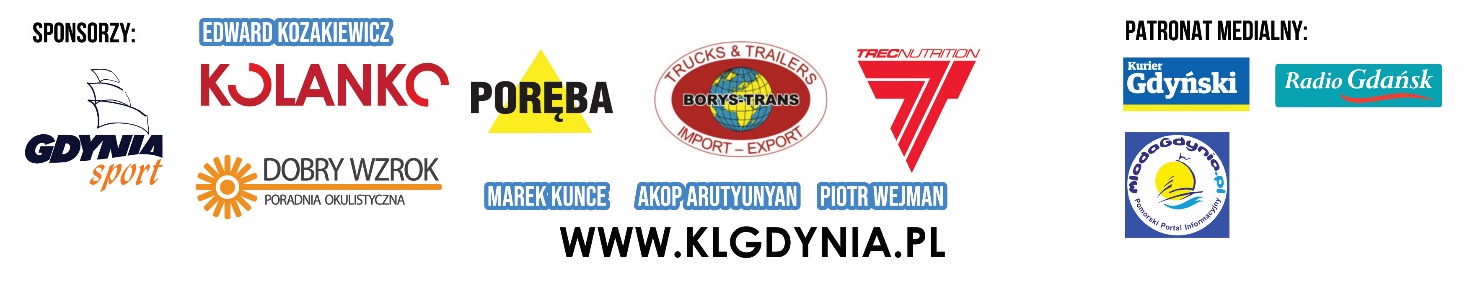 LpNumer ZawodnikaNazwisko i ImięRocznikPrzynależność( klub)Przynależność( klub)WYSOKOŚĆWYSOKOŚĆWYSOKOŚĆWYSOKOŚĆWYSOKOŚĆWYSOKOŚĆWYSOKOŚĆWYSOKOŚĆWYSOKOŚĆWYSOKOŚĆWYSOKOŚĆWYSOKOŚĆWYSOKOŚĆWYSOKOŚĆWYSOKOŚĆWYSOKOŚĆWYSOKOŚĆWYSOKOŚĆWYSOKOŚĆWYSOKOŚĆWYSOKOŚĆWYSOKOŚĆWYSOKOŚĆWYSOKOŚĆWYSOKOŚĆWYSOKOŚĆWYSOKOŚĆWYSOKOŚĆWYSOKOŚĆWYSOKOŚĆWYSOKOŚĆWYSOKOŚĆWYSOKOŚĆWYSOKOŚĆWYSOKOŚĆWYSOKOŚĆWYSOKOŚĆWynikWynikMiejsceMiejscePunktyLpNumer ZawodnikaNazwisko i ImięRocznikPrzynależność( klub)Przynależność( klub)WynikWynikMiejsceMiejscePunkty1Łabsz Karol04AZS AWF GdańskAZS AWF Gdańsk2Raczkowski Kacper03AZS AWF GdańskAZS AWF Gdańsk3Jagodziński Oskar03KKL KielceKKL Kielce4Pochopień Nikodem04KKL KielceKKL Kielce5Cacaj Wiktor04MKS Kusy SzczecinMKS Kusy Szczecin6Vezalis Kostas 04KL GdyniaKL Gdynia7Wieczerzak Kamil03KL GdyniaKL Gdynia8Sokólski Oskar03SKLA SopotSKLA Sopot9Maciejewski Kacper03Flota GdyniaFlota Gdynia101112131415161718Uwagi:Uwagi:Uwagi:Uwagi:Uwagi:Notujący wynikiNotujący wynikiNotujący wynikiNotujący wynikiNotujący wynikiNotujący wynikiNotujący wynikiGodz. rozpocz.Godz. rozpocz.Godz. rozpocz.Godz. rozpocz.Godz. rozpocz.Godz. rozpocz.Godz. rozpocz.Godz. rozpocz.Godz. rozpocz.Godz. rozpocz.Uwagi:Uwagi:Uwagi:Uwagi:Uwagi:Sędzia głównySędzia głównySędzia głównySędzia głównySędzia głównySędzia głównySędzia głównyGodz. zakończ.Godz. zakończ.Godz. zakończ.Godz. zakończ.Godz. zakończ.Godz. zakończ.Godz. zakończ.Godz. zakończ.Godz. zakończ.Godz. zakończ.